Student NameInstructor’s Name ENG 360Section NumberDateCompany NameLogos	.Ethos	.Pathos	.Audience	.Color	.Rule of Thirds	.Representation	.Foregrounding	.Syllogism and Enthymeme	.	Kairos	.Rhetorical Situation	.Symbols	.Metaphors	.Intertextuality	.Tone	.Reflection	.Works Cited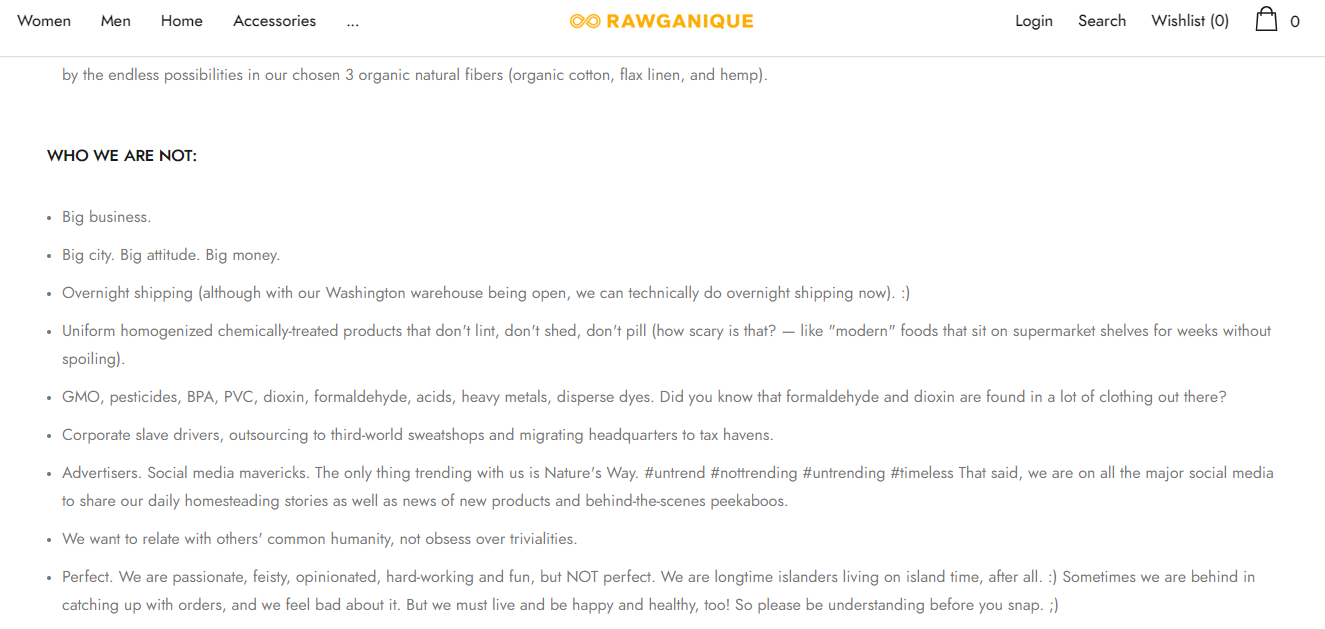 Figure 1 - Insert caption for each image attached